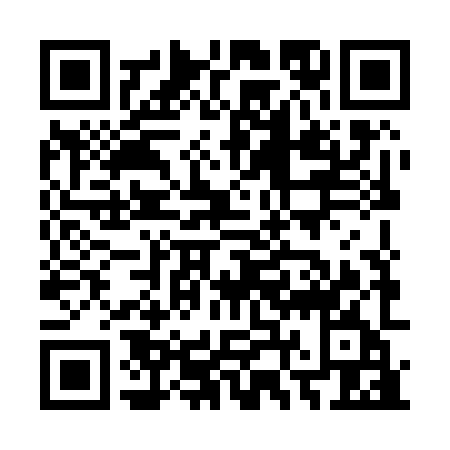 Ramadan times for Baden bei Wien, AustriaMon 11 Mar 2024 - Wed 10 Apr 2024High Latitude Method: Angle Based RulePrayer Calculation Method: Muslim World LeagueAsar Calculation Method: ShafiPrayer times provided by https://www.salahtimes.comDateDayFajrSuhurSunriseDhuhrAsrIftarMaghribIsha11Mon4:324:326:1612:053:165:555:557:3312Tue4:304:306:1412:053:175:575:577:3413Wed4:284:286:1212:043:185:585:587:3614Thu4:264:266:1012:043:186:006:007:3715Fri4:244:246:0812:043:196:016:017:3916Sat4:214:216:0612:043:206:036:037:4117Sun4:194:196:0412:033:216:046:047:4218Mon4:174:176:0212:033:226:056:057:4419Tue4:154:155:5912:033:236:076:077:4620Wed4:124:125:5712:023:246:086:087:4721Thu4:104:105:5512:023:256:106:107:4922Fri4:084:085:5312:023:256:116:117:5123Sat4:064:065:5112:023:266:136:137:5224Sun4:034:035:4912:013:276:146:147:5425Mon4:014:015:4712:013:286:166:167:5626Tue3:593:595:4512:013:296:176:177:5727Wed3:563:565:4312:003:296:196:197:5928Thu3:543:545:4112:003:306:206:208:0129Fri3:513:515:3912:003:316:216:218:0330Sat3:493:495:3711:593:326:236:238:0431Sun4:474:476:3512:594:327:247:249:061Mon4:444:446:3312:594:337:267:269:082Tue4:424:426:3112:594:347:277:279:103Wed4:394:396:2912:584:357:297:299:124Thu4:374:376:2712:584:357:307:309:135Fri4:344:346:2512:584:367:327:329:156Sat4:324:326:2312:574:377:337:339:177Sun4:294:296:2112:574:377:347:349:198Mon4:274:276:1912:574:387:367:369:219Tue4:244:246:1712:574:397:377:379:2310Wed4:224:226:1512:564:397:397:399:25